Publicado en  el 13/01/2016 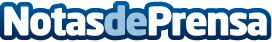 4moms diseña una sillita para coche que se adapta automáticamente al asientoDatos de contacto:Nota de prensa publicada en: https://www.notasdeprensa.es/4moms-disena-una-sillita-para-coche-que-se Categorias: Automovilismo Ocio para niños Industria Automotriz Innovación Tecnológica http://www.notasdeprensa.es